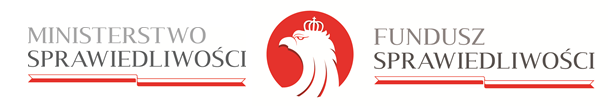 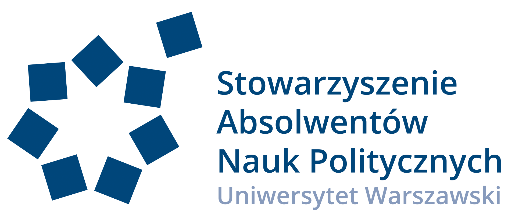 STOWARZYSZENIE ABSOLWENTÓW NAUK POLITYCZNYCH UNIWERSYTETU WARSZAWSKIEGOma zaszczyt zaprosić na konferencję ogólnopolskąWSPÓŁCZESNE ZAGROŻENIA BEZPIECZEŃSTWA WEWNĘTRZNEGO EksperciDR HAB. MICHAŁ BRZEZIŃSKIDR HAB. DANIEL MIDERDR MAGDALENA TOMASZEWSKA-MICHALAKModeracja: dr Iwona WyciechowskaSpotkanie odbędzie się online w dniu  14  grudnia 2021 r.(wtorek) o godzinie 18.00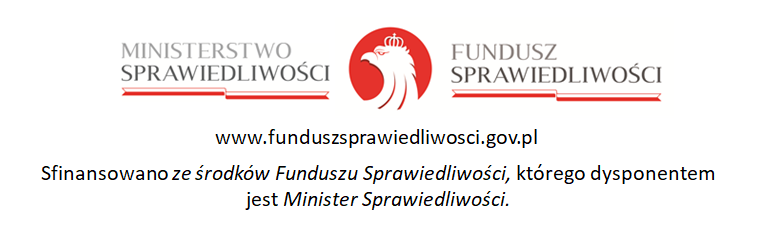 LINK DO KONFERENCJIhttp://meet.google.com/axa-nkfs-eyaPROGRAM KONFERENCJIPowitanie i wprowadzenie –  dr Iwona WyciechowskaKonceptualizacja społecznego odbioru zagrożeń - prof. dr hab. Michał BrzezińskiCyberzagrożenia – dr hab. Daniel MiderTechnologia biometryczna - szansa czy zagrożenie dla bezpieczeństwa państwa - dr Magdalena Tomaszewska - MichalakDyskusjaModerować dyskusję będzie dr Iwona WyciechowskaSYLWETKI UCZESTNIKÓWprof. dr hab. Michał Brzeziński - politolog i prawnik, doktor habilitowany nauk społecznych w zakresie nauk o bezpieczeństwie , adiunkt na Wydziale Nauk Politycznych i Studiów Międzynarodowych Uniwersytetu Warszawskiego, pracownik Katedry Bezpieczeństwa Wewnętrznego.dr hab. Daniel Mider - metodolog, adiunkt Uniwersytetu Warszawskiego, badacz socjologii przemocy politycznej i cyberbezpieczeństwa, wicedyrektor Centrum Badań Marketingowych Indicator .dr Magdalena Tomaszewska – Michalak - prawnik, pracownik naukowo-dydaktyczny w Katedrze Bezpieczeństwa Wewnętrznego Wydziału Nauk Politycznych i Studiów Międzynarodowych UW, zainteresowania badawcze: kryminalistyka, biometria, system penitencjarny.dr Iwona Wyciechowska – Katedra Metodologii Badań nad Polityką, Wydział Nauk Politycznych i Studiów Międzynarodowych Uniwersytetu Warszawskiego.